ПРР в размере 0,50руб/кг оплачивается дополнительно  рок5                       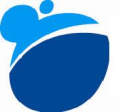   рок5                         рок5                         рок5                         рок5                         рок5                         рок5                         рок5                       Прайс-лист на 27.04.2022Прайс-лист на 27.04.2022Прайс-лист на 27.04.2022Прайс-лист на 27.04.2022Прайс-лист на 27.04.2022Прайс-лист на 27.04.2022№№Наименование товараПроизводительВес упаковкиЦена со складас  НДС№№Наименование товараПроизводителькгруб.Рыба  с/м и морепродукты -  ИМПОРТРыба  с/м и морепродукты -  ИМПОРТРыба  с/м и морепродукты -  ИМПОРТРыба  с/м и морепродукты -  ИМПОРТРыба  с/м и морепродукты -  ИМПОРТ1Вомер                  н/р          150-200Эквадор102202Вомер                  н/р          200-300Эквадор102503Дори серый         б/г            600+Н.Зеландиявес2754Дори серый          б/г          420+        Н.Зеландия22(2*11)2955Дори черный        б/г          420+Н.Зеландия202606Креветка               б/г          С2     Аргентина12(6*2)                    8907Креветка           нр           L2  рядныеАргентина12(6*2)8008Мидии на полустворке (КИВИ)  20/30  /  30/45Н.Зеландия12 (12*1)800/8209Мойва                 н/р          25/35ФО 17426  (2*13)24510Рыба-игла           б/г          100-200  / 200-400               Эквадор10250/27011Рыба-игла          н/р         400-600 / 600+Эквадор10260/27012Скумбрия           н/р     300-500   рядная   дек 20Эквадор1011713Скумбрия          н/р      400-600  Эквадор1014014Скумбрия          н/р     300-500      авг 21ФО 18125(2*12,5)                    19015Ставрида          б/г       460-800Н.Зеландия20290   16  Ставрида          б/г        800+Н.Зеландия2032017Филе горбуши н/кАльфа М1033018Филе кижуча(TRIM C) Premium (2-3 фунта) 0,9-1,2Чили10140019Филе минтая        б/к         0,6 кг картонОКРФ21,6 (36*0,6)28020Филе лосося Трим  D  н/ш  в/у      4-5 lbЧили~15150021Филе окуня           н/к        90-150 ГОСТРФ540022Филе пангасиуса   б/ш              220+Вьетнам1031023Филе тилапии        б/ш               3-5Китай1048024Филе тресковых кубик  без  глазуриМФ1133025Филе трески б/ш ДВ  IQF 400+ДВ1042026Филе судака н/ш   ГОСТ    300+РФ1045027Филе сайда           б/ш               ГОСТАльфа М1035028Хек-тушка (пролож)         150-200  Перу1022029Крабовые мясо «Крабочки» в/у 200гр    РОК 1619030Крабовые палочки «Крабочки» в/у 200гр,100гр    РОК 1719031Крабовые палочки  150+ «Крабочки»             РОК 15180